Vele kleine mazen maken één groot Patrasche net(werk) Opdracht tot Europese domiciliëring SEPA (B2C)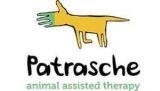 Betalen via domiciliëring is kiezen voor gemak. Je facturen worden rechtstreeks geïnd, zonder dat jij hoeft na te denken over de vervaldag.Automatisch en dus op tijd: je geeft één keer je akkoord aan Patrasche VZW en vanaf dan gebeuren al je betalingen automatisch. De betaling gebeurt tijdig en zonder dat je eraan hoeft te denken. Waarom hebben wij gekozen voor het B2C systeem? Omdat het u een betere bescherming beidt: u kan een domiciliëring weigeren voordat ze wordt uitgevoerd en kan gedurende 8 weken een terugbetaling eisen. Hoe werkt het? Door dit mandaatdocument te handtekenen geeft u de toestemming:-	Aan Patrasche VZW  om invorderingen te sturen naar uw bank teneinde uw rekening te debiteren met een maandelijks bedrag.-	Aan uw bank om uw rekening te debiteren naargelang de instructies ontvangen van de schuldeiser Patrasche. Onder bepaalde voorwaarden heeft u recht om een terugbetaling van uw domiciliëring aan uw bank te vragen. De termijn om uw terugbetaling te vragen vervalt in principe 8 weken nadat het bedrag van uw rekening werd gedebiteerd. Uw bank vertrekt u graag meer informatie over uw rechten en verplichtingen.  Gegevens in te vullen door de sponsor:Schuldeiseridentificatie Patrasche VZW : BE11 ZZZ 0477201101Mandaatreferte: Sponsoring Patrasche (datum in te vullen ) Naam en Voornaam: Adres:Rekeningnummer: BIC van de bank: Terugkerende vorderingElke maand een bedrag te laten invorderen van (keuze aanduiden):⃝ 5 EURO ⃝ 10 EURO ⃝ 15 EURO ⃝ ……… EURO (vrije keuze)Datum: Plaats: Reden van betaling/contract: HANDTEKENING: Dank om ingevuld doorsturen naar :  info@patraschevzw.beVoor giften vanaf 40 euro krijgt u een fiscaal attest in maart van het jaar volgend op het jaar van uw giften.Als particulier kan u met dit attest 45% van uw gift recupereren via de aangifte van de personenbelasting(volgens de voorwaarden in artikel 145/33 WIB 92).Website: www.patraschevzw.be // info@patraschevzw.be